NOM PRÉNOM DE L’ENFANT : …………………………………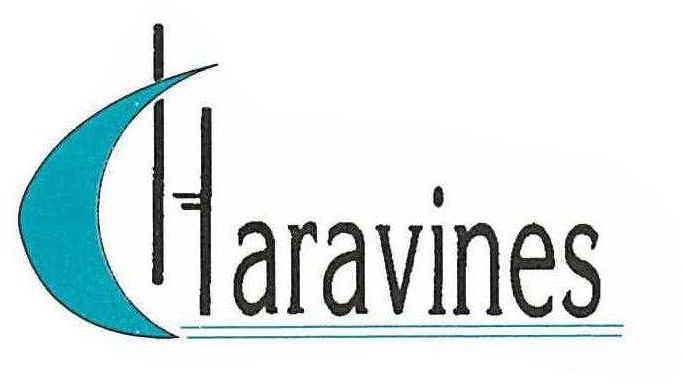 			              CLASSE DE RENTRÉE SEPTEMBRE 2023 : ……………………            Commune de CharavinesDOSSIER PERISCOLAIRE et EXTRASCOLAIRE Année 2023-2024Accueils périscolaires : matin, midi et soirAccueils extrascolaires : Mercredis, petites et grandes vacancesDOSSIER A RENDRE COMPLET OBLIGATOIREMENT ET AVEC SA POCHETTE POUR CHAQUE ENFANT AVANT LE  Dans la boite aux lettres du périscolaire élémentaire(Pour les nouvelles familles ; A la réception du dossier un code abonné vous sera envoyé pour ensuiteEffectuer vos demandes d’inscriptions via votre portail famille sur notre site BL Enfance) 											        Réservé à l’administrationDOSSIER :Fiche INDIVIDUELLE (1 par enfant) à remplir et à signer 	Fiche d’AUTORISATION à remplir et à signer	REGLEMENT intérieur et FONCTIONNEMENT à lire et à conserverTarifs périscolaires et extrascolaires 2023/2024 à conserver	Délais d’inscription/ annulation et numéros utiles à conserver DOCUMENTS A JOINDRE : La dernière notification CAF ou MSA 2023 OBLIGATOIRE 	Si vous n’êtes pas allocataire, avis d’imposition 2022 des deux parents 	Attestation d’assurance responsabilité civile et individuelle accident extrascolaire au nom de l’enfant ( en septembre le cas échéant)	Copie du PAI 2023/2024 pour les enfants concernés	MERCI D’ECRIRE EN LETTRE MAJUSCULESToutes les réservations se feront sur BL ENFANCE via votre portail famille.FICHE D’AUTORISATIONSAnnée 2023/2024Accueils Périscolaires et extrascolaires Fiche d’autorisations parentales et d’engagement au respect du règlement des différends accueils.Je soussigné(e) : Monsieur/Madame …………………………………………………Responsable de l’enfant : Nom : ………………………………………………………………………………………….Prénoms ……………………………Autorise : M./Mme ………………………………………  Tél : …………………………….  Lien de parenté : …………………………M./Mme ………………………………………  Tél : …………………………….  Lien de parenté : ……………………………M./Mme ………………………………………  Tél : …………………………….  Lien de parenté : ……………………………M./Mme ………………………………………  Tél : …………………………….  Lien de parenté : ……………………………A récupérer mon enfant A l’accueil périscolaire                 OUI    NON A l’accueil extrascolaire*               OUI    NON *(Mercredis, petites vacances, été)Frères et sœurs de 10 ans et plus autorisés à venir chercher l’enfant : ………………………………………………………………………Autorise  N’autorise pas mon enfant (seulement pour les + de 6 ans) à quitter seul(e) :L’accueil périscolaire                   OUI    NON           Heure de départ ……………………….L’accueil extrascolaire                 OUI    NON           Heure de départ ……………………….Autorise  N’autorise pas  Le responsable de l’accueil périscolaire, ou extrascolaire à prendre toutes les mesures nécessaires en cas d’urgence (transport, hospitalisation, intervention d’un médecin…) La famille sera aussitôt prévenue. Autorise   N’autorise pas Toutes sorties extérieures, ou transport pour une activité organisée et encadrée par l’équipe d’animation.Droit à l’image : autorise  N’autorise pas  expressément, en votre qualité de représentant légal de l’enfant dénommé ci-dessus, la Commune de Charavines ainsi que les ayant droits (tels que responsables périscolaire ou extrascolaire, animateurs, partenaires, médias, …) à prendre des photos et à utiliser, à reproduire (en totalité ou partie), à exploiter les images sur lesquelles pourraient apparaitre votre enfant mineur, prises à l’occasion de sa participation aux différents temps d’accueil périscolaires, ou extrascolaires sur tous supports, fixes ou audio-visuelsAtteste avoir pris connaissance du règlement de l’accueil périscolaire et extrascolaire, et je m’engage à le respecter.Certifie exacts les renseignements fournis sur la fiche individuelle de l’enfant et m’engage à signaler tous changements de coordonnées ou autre.Fait à …………………………le……………………….Signature (préciser nom et prénom du signataire) précédée de la mention « lu et approuvé ».                                     Commune de Charavines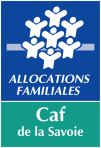                                         Accueils Périscolaires et extrascolaires      FICHE INDIVIDUELLE 2022-2023	ENFANT		NOM : ………………………………………………………………………. PRENOM ……………………………………………………………………………….Date de naissance ………/……/……… Lieu de naissance ……………………………………………… sexe :       M           F Régime Allocataire (CAF, MSA...) ……………………. Allocataire* : Père - Mère - N°CAF…………………………….    QF ………………Assurance Responsabilité civile souscrite auprès de ……………………………………………………  N° contrat………………………………N° de sécurité sociale auquel est affilié l’enfant …………………………………………………………………………………………………………….RENSEIGNEMENTS CONCERNANT L’ENFANTVaccinations obligatoires (Merci de fournir en plus la photocopie du carnet de santé)Renseignement obligatoire de la date de la dernière vaccination.Diphtérie-tétanos-Poliomyélite : le ………………………………………Et pour les enfants nés à compter du 1er janvier 2018Infections à pneumocoque : le …………………………………………Méningocoques C : le ……………………………………………………Rougeole, oreillons, rubéole : le …………………………Plan d’accueil individualisé (PAI)En dehors du P.A.I. aucun traitement médical ne sera administré, (même avec une ordonnance).Au cas où votre enfant bénéficie d’un PROTOCOLE D’ACCUEIL INDIVIDUALISE (PAI) nécessitant la prise d’un médicament, vous devez nous fournir le PAI 2023 2024 ainsi que les traitements préconisés. Ces traitements doivent être fournis au périscolaire même s’ils ont été fournis à l’école. Les médicaments ne doivent pas être périmés. Votre enfant a-t-il un régime alimentaire ?Sans porc    □ Oui     □ Non      Sans viande     □ Oui     □ NonAllergies (si oui, préciser) ………………………………………Allergies alimentaires : …………………………………………… (P.A.I obligatoire, si votre enfant fréquente le restaurant scolaire, les repas seront fournis par la famille.)Port de lunettes □ de lentilles □ d'appareils dentaires ou auditifs □ comportement de l’enfant □ énurésie nocturne □  NOM et TEL. du MEDECIN TRAITANT  : …………………………..…………….……………………………………………….En cas de nécessité, je souhaite que mon enfant soit transféré à l’Hôpital ou Clinique de……………………………RESPONSABLE LÉGAL 1Père       Mère       Autre (précisez)  : …………………………………………………………….NOM : ………………………………………………………………………… PRENOM ………………………………………………………………………………Adresse : …………………………………………………………………………………………………………………………………………………………………….……………………………………………………………………………………………………………………………………………………………………………………..N° de téléphone (attention, en cas de changement de numéro n’oubliez pas de nous en informer)Prioritaire ………………………………………………………. Domicile ………………………………………………….Portable……………………………………………………………. Travail ……………………………………………………MAIL (obligatoire) ………………………………………………………………………………………………………………Profession : …………………………………………………………………………………………………………………………………….RESPONSABLE LÉGAL 2Père       Mère       Autre (précisez)  : …………………………………………………………….NOM : …………………………………………………………………………… PRENOM ………………………………………………………………………………Adresse : …………………………………………………………………………………………………………………………………………………………………………………………………………………………………………………………………………………………………………….. (Si différente du responsable légal 1)N° de téléphone (attention, en cas de changement de numéro n’oubliez pas de nous en informer)Prioritaire ………………………………………………………. Domicile ………………………………………………….Portable……………………………………………………………. Travail ……………………………………………………….MAIL (obligatoire) …………………………………………………………………………………………………………………Profession : …………………………………………………………………………………………………………………………………………SITUATION DE FAMILLESi séparation des parents, préciser si :Gardes alternés Joindre impérativement un planning de garde (semaine paire/impaire) de septembre à aout 2023-2024.Si garde alternée, sur demande, il sera facturé le forfait utilisé par chaque parent, en fonction de son QF et des inscriptions aux accueils (création de deux comptes).Garde principaleDate                     Signature du/ des responsable(s)Règlement intérieur et fonctionnementDes accueils périscolaires et extrascolairesInscriptions périscolairesLes inscriptions/annulations périscolaires se font uniquement via votre portail famille sur le site BL ENFANCE en respectant les délais (ci- dessous) : Restauration scolaire• Le jeudi minuit pour le lundi et le mardi suivant• Le mardi minuit pour le jeudi suivant• Le mercredi minuit pour le vendredi suivantPériscolaire (matin et soir)• La veille pour le mardi, le jeudi ou le vendredi qui précède pour le lundi
Accueil de loisirs du mercredi• Le lundi minuit qui précède le mercrediPassé les délais vos demandes seront automatiquement refusées par BL ENFANCE.Il est de votre responsabilité d’annuler le repas de votre enfant quand une sortie scolaire est annoncée, si aucune annulation n’est effectuée le repas sera facturé.Horaires et lieux des temps périscolairesPériscolaire matin : 7h/8h15 pour les maternelles et les élémentaires dans les locaux périscolaires maternelle.Périscolaire « midi » : 11h30/12h30 dans les locaux de chaque périscolaire respectif (maternelle et élémentaire).  Périscolaire « 13h » : 13h/13h25 dans les locaux de chaque périscolaire respectif (maternelle et élémentaire).  Pause méridienne : 11h30/13h30 dans le restaurant scolaire de chaque école respectif (maternelle et élémentaire).  Périscolaire soir : 16h30/18h30 dans les locaux de chaque périscolaire respectif (maternelle et élémentaire). L’accueil du mercredi : 7h avec arrivées échelonnées jusqu’à 9h, départ à partir de 17h jusqu’à 18h30.Dans les locaux périscolaires élémentaire.Inscriptions extrascolairesLes inscriptions aux vacances scolaires (sauf vacances d’hiver car fermeture annuelle) se font via votre portail famille sur le site BL ENFANCE en respectant les dates d’ouverture/fermeture annoncées par mail.Horaires et lieux des temps extrascolairesL’accueil de loisirs ouvre ses portes à 8h avec des arrivées échelonnées jusqu’à 9h et les départs à partir de 17h jusqu’à 18h.Pour les vacances scolaires dans les locaux du périscolaire élémentaire.AccueilVeillez à bien respecter les horaires des différents accueils.Pour le bon déroulement du service, les familles doivent signaler l’arrivée et le départ de leurs enfants lors des différents accueils. Dans le cas où les enfants sont inscrits au périscolaire, mais que finalement les parents sont au portail à l’heure de la sortie des classes, les parents devront attendre et récupérer leur enfant quelques minutes plus tard directement à l’accueil périscolaire.Aucun parent n’est autorisé à récupérer son enfant inscrit au périscolaire dans l’enceinte de l’école.En maternelle : pour une question de sécurité, veillez à bien refermer le portail rouge derrière vous.Accueil de l’enfant bénéficiant d’un P.A.I. (Projet d’accueil individualisé)En cas de demande d’accueil d’un enfant porteur de handicap, ayant une maladie ou une allergie, un projet d’accueil individualisé sera étudié et mis en place dans la mesure du possible.En cas de P.A.I. alimentaire, les repas seront fournis par la famille et tout devra être marqué du prénom et nom de l’enfant.En dehors du P.A.I. aucun traitement médical ne sera administré, (même avec une ordonnance), car nous ne sommes pas habilités à le faire.ActivitésDes activités diverses et variées sont proposées, tant par les animateurs que par les enfants.Pour les accueils périscolaires du midi, différents pôles sont proposés afin de faire des petits groupes et de canaliser les enfants. (Exemple : Pôle « bulle », maximum 5 personnes, discussion, repos, lecture ou Pôle « Billard » 2 personnes maximum, ou encore Pôle « activité créative et artistique » soit avec une improvisation des enfants, soit par une activité proposée par un animateur…)L’enfant a le choix de l’activité (dans la mesure du possible et du raisonnable), il a aussi le choix de ne rien faire.RepasLes repas sont livrés en liaison froide par « Guillaud traiteur » (situé à la Côte St André)Le restaurant scolaire fonctionne avec deux services.Les enfants passent aux toilettes et se lavent les mains avant le début du repas.En élémentaire, les plats sont disposés sur les tables et chaque enfant se sert, en fonction de ses goûts et de sa faim. Comme cela, les enfants apprennent à partager le repas, à évaluer leur faim, et comme ce sont eux qui décident de la quantité, ils doivent finir leur assiette et ainsi ne pas gaspiller la nourriture. Nous leur demandons aussi de goûter à tous les plats.Des repas sans porc ou sans viande sont commandés suivant ce qu’il est indiqué sur le dossier de l’enfant.Afin que les repas restent un moment calme et convivial, nous demandons aux enfants de modérer leur voix et d’éviter tous déplacements durant le repas.Ils doivent aussi se tenir correctement à table (assis correctement sur sa chaise, manger proprement, utiliser ses couverts, ne pas roter volontairement…)En élémentaire, à la fin de chaque service, les enfants (suivant la liste alphabétique) sont nommés responsables pour nettoyer les tables et/ou remettre le couvert.Maladie / accidentSi l’enfant montre des symptômes de maladie (température, douleurs…), il sera pris en charge par une animatrice. Les parents seront appelés au plus tôt pour venir récupérer leur enfant. Le cas échéant, nous appellerons les personnes autorisées à récupérer votre enfant.Si l’état de l’enfant nécessite une intervention, les pompiers ou un médecin seront appelés pour le prendre en charge. Les parents seront également prévenus au plus tôt.GrèveEn cas de grève de 25 % et plus des enseignants, la commune assure la mise en place d’un service d’accueil minimum. Les enfants sont accueillis et encadrés par l’équipe d’animation.Le service de restauration scolaire et d’accueil périscolaire est maintenu pour les enfants inscrits. ImportantPensez à inscrire le prénom de votre enfant sur toutes ses affaires (veste, pull, gilet, sac…)Nous déclinons toute responsabilité en cas de perte, de vol ou de dégradation des affaires personnelles. Evitez les objets de valeur.Pour les enfants de moins de 6 ans prévoir un change complet.Retards des parentsEn cas de retard ou absence des parents à l’accueil du midi ou du soir, nous vous contacterons, puis nous contacterons les personnes autorisées à venir chercher votre enfant. Si des retards se répètent de façon abusive, la commune pourra décider de ne plus accueillir l’enfant aux différents accueils.En cas de retard/absence des parents au portail à 11h30 (35) ou 16h30 (35), les enfants de l’école maternelle seront automatiquement basculés à l’accueil périscolaire et les enfants scolarisés en école élémentaire qui ne sont plus sous la responsabilité des enseignants dès la sortie devront se rendre à l’accueil périscolaire et ceux-ci seront facturés.Pour cela il est indispensable de remplir et rendre le dossier périscolaire et extrascolaire de votre enfant.Règles de vieÊtre responsable de ses affaires et en prendre soin.Participer aux tâches collectives (installation et rangement du matériel, nettoyage…)Respect de soi, des autres, des locaux, du matériel, des règles en général, de l’équipe d’encadrement, des intervenants.Se comporter correctement (pas d’insulte, de violence physique et/ou morale…)Aucun jeu provenant de la maison n’est autorisé dans le cadre de l’accueil périscolaire et extrascolaire.La cigarette, la drogue et l’alcool sont formellement interdits.Sommeil/temps calme sur les temps extrascolaires (mercredis, petites vacances et été)Pour les enfants de 6 ans et plus, un temps calme de 45 minutes est instauré après le repas. La fatigue des enfants sera prise en compte au cours de la journée afin de leur permettre de se reposer s’ils en ressentent le besoin (fatigue ou maladie), en plus de la sieste ou du temps calme prévu.Le temps de sieste des plus petits est prévu, dans une pièce au calme avec des lits adaptés.Prévoir une couverture marquée du prénom de l’enfant ainsi que le doudou et la sucette si besoin.Les enfants qui sont inscrits seulement pour l’après-midi, doivent être là, au plus tard à 13h30, pour ne pas perturber le rituel de la mise en route la sieste. A partir de 14h30, les enfants qui ne dorment pas, pourront se lever et rejoindre une animatrice.Goûter sur les temps extrascolairesLors des accueils des mercredis et pendant les vacances scolaires, nous fournissons le goûter. Chaque enfant doit avoir dans son sac, une gourde d’eau, marqué de son prénom.Afin de ne pas gaspiller les éventuels restes alimentaires du repas de midi, nous proposerons aux enfants lors du goûter, s’il reste des fruits, du fromage, du pain, des yaourts ou autre.A chaque mercredis, vacances scolaires et sortiesChaque enfant doit avoir une gourde d’eau et sac à dos adapté à sa taille et aux activités prévues (marche…). Durant les vacances, une activité spécifique par semaine sera organisée, soit avec un intervenant, soit avec une sortie.Baignade sur les temps extrascolaires En plus des sorties prévues, une baignade par semaine est prévue à la plage municipale de Charavines durant l’été. La baignade est surveillée par des maîtres-nageurs dans un périmètre de sécurité balisé par des bouées. La baignade est organisée en tenant compte des règles de sécurité, à savoir des petits groupes composés d’un adulte pour cinq enfants de moins de six ans et un adulte pour huit enfants de six ans et plus.Chaque enfant ne sachant pas nager, doit avoir une paire de brassards.NuitéeDurant les grandes vacances, une nuitée par semaine (sauf la première semaine) est mise en place. Le nombre d’inscrits est limité à douze enfants de sept ans et plus.Si le temps le permet, nous dormons sous les tentes dans l’espace vert de l’accueil de loisirs, sinon nous dormons à l’intérieur.Les repas sont réfléchis et préparés par les enfants et les animateursUne veillée différente est organisée à chaque nuitée.ImportantPour les activités spécifiques, il pourra être demandé d’avoir un équipement ou des vêtements adaptés. (Exemples : peinture Glycéro = vêtements usagés, équitation = bottes et pantalon souple…)L’été, chaque enfant doit absolument avoir : une gourde d’eau, un chapeau/casquette, de la crème solaire, ainsi que toutes les affaires de baignade (maillot, serviette, brassards...) pour des baignades improvisées.SanctionsDes sanctions, allant de la simple interpellation, en passant par une mise à l’écart et allant jusqu’au à une exclusion temporaire du groupe, pourront être prises à l’encontre des enfants ayant transgressé les règles établies (manque de respect, violence, désobéissance aux animateurs…).Si des comportements se répètent, une feuille de comportement sera envoyée aux parents, signée de la responsable périscolaire élémentaire, de l’enseignant, de l’agent qui a interpellé l’enfant puis nous en discuterons avec les familles.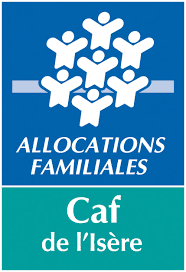 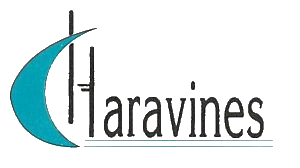 *Unité d'accueil : accueil du matin, pause méridienne hors repas, accueil du soir et si P.A.I pour allergies alimentairesTARIFS 2023/2024TARIFS 2023/2024TARIFS 2023/2024TARIFS 2023/2024 ALSH Services extrascolaires Eté** – Petites Vacances et mercredis* ALSH Services extrascolaires Eté** – Petites Vacances et mercredis* ALSH Services extrascolaires Eté** – Petites Vacances et mercredis* ALSH Services extrascolaires Eté** – Petites Vacances et mercredis*Quotient Familial1/2 journée*RepasJournée av. repasForfait semaine**0-3490.96 €0.48 €2.40 €10.80 €350-4991.60 €0,80 €4,00 €18.00 €500-6492,24 €1.12 €5,60 €25.20 €650-7992.88 €1.44 €7.20 €32.40 €800-9493.52 €1.76 €8.80 €39.60 €950-10994.16 €2.08 €10.40 €46.80 €1100-12494.80 €2.40 €12.00 €54.00 €1250-13995.76 €2.88 €14.40 €64.80 €1400-15496.72 €3.36 €16.80 €75.60 €1550-16997.68 €3.84 €19.20 €86.40 €1700-18498.96 €4.48 €22.40 €100.80 €1850-199910.24 €5.12 €25.60 €115.20 €2000 et plus11.52 €5.76 €28.80 €129.60 €Ext.<=9995.20 €2.60 €13.00 €58.50 €Ext. > 1000 et <= 199912,80 €6.40 €32,00 €144.00 €Ext. > A=120014.40 €7.20 €36.00 €162,00 €TARIFS 2023/2024TARIFS 2023/2024TARIFS 2023/2024TARIFS 2023/2024ALSH Services périscolaires hors mercredisALSH Services périscolaires hors mercredisALSH Services périscolaires hors mercredisALSH Services périscolaires hors mercredisQuotient FamilialRepasUnité accueil*Etudes0-3003,00 €1,00 €1,00 €301-4503,25 €1,10 €1,10 €451-6003,50 €1,20 €1,20 €601-7503,75 €1,30 €1,30 €751-9004,00 €1,40 €1,40 €901-10504,25 €1,50 €1,50 €1051-12004,50 €1,65 €1,65 €1201-13504,75 €1,80 €1,80 €1351-15005,00 €1,95 €1,95 €1501-16505,25 €2,10 €2,10 €1651-18005,50 €2,25 €2,25 €1801-19505,75 €2,40 €2,40 €1951 et plus6,00 €2,55 €2,55 €Délais d’inscription/annulationInscription/annulation sur le portail famille via BL ENFANCEDélais d’inscription/annulationInscription/annulation sur le portail famille via BL ENFANCENuméros utilesNuméros utilesRestauration scolaireLe jeudi minuit pour le lundi et le mardi suivantLe mardi minuit pour le jeudi suivantLe mercredi minuit pour le vendredi suivantPériscolaire (restauration) maternelle04 76 06 61 29 (jusqu’à 11h25)Ou04 76 55 62 89Périscolaire (restauration)Elémentaire06 40 20 97 94Périscolaire (matin et soir)La veille pour le mardi, le jeudi ou le vendredi qui précède pour le lundiPériscolaire matin04 76 55 62 89Périscolaire soir Maternelle04 76 06 61 29 (jusqu’à 16h25)Ou 04 76 55 62 89Périscolaire soirElémentaire06 48 13 83 79Accueil de loisirs du mercrediLe lundi minuit qui précède le mercredi Accueil de loisirs du mercredi06 40 20 97 94accueildeloisirs@mairie-charavines.frAccueil de loisirs du mercredi06 40 20 97 94accueildeloisirs@mairie-charavines.fr